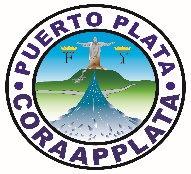 CORPORACIÓN DE ACUEDUCTOS Y ALCANTARILLADOS DE PUERTO PLATA (CORAAPPLATA)El número de empleados de AAA Dominicana que laboran dentro de las infraestructuras de Coraapplata son las siguientes:RNC  40505171-1“Año del Fomento a las Exportaciones”Oficina ColonOficina VillanuevaOficina Cr. LuperónOficina Zona MediaTotal69181189